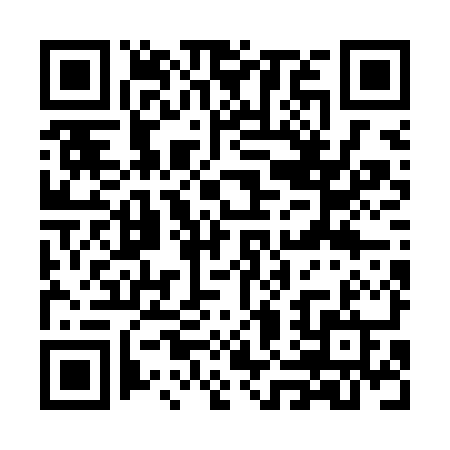 Ramadan times for Sagres, PortugalMon 11 Mar 2024 - Wed 10 Apr 2024High Latitude Method: Angle Based RulePrayer Calculation Method: Muslim World LeagueAsar Calculation Method: HanafiPrayer times provided by https://www.salahtimes.comDateDayFajrSuhurSunriseDhuhrAsrIftarMaghribIsha11Mon5:265:266:5212:464:566:406:408:0112Tue5:245:246:5112:454:576:416:418:0213Wed5:235:236:4912:454:586:426:428:0314Thu5:215:216:4812:454:586:436:438:0415Fri5:205:206:4612:454:596:436:438:0516Sat5:185:186:4512:445:006:446:448:0617Sun5:175:176:4312:445:006:456:458:0718Mon5:155:156:4212:445:016:466:468:0819Tue5:145:146:4012:435:026:476:478:0920Wed5:125:126:3912:435:026:486:488:1021Thu5:105:106:3712:435:036:496:498:1122Fri5:095:096:3612:425:046:506:508:1223Sat5:075:076:3412:425:046:516:518:1324Sun5:065:066:3312:425:056:526:528:1425Mon5:045:046:3112:425:056:526:528:1526Tue5:025:026:3012:415:066:536:538:1627Wed5:015:016:2812:415:076:546:548:1728Thu4:594:596:2712:415:076:556:558:1829Fri4:574:576:2512:405:086:566:568:1930Sat4:564:566:2412:405:086:576:578:2031Sun5:545:547:221:406:097:587:589:211Mon5:525:527:211:396:097:597:599:222Tue5:515:517:201:396:107:597:599:233Wed5:495:497:181:396:118:008:009:244Thu5:475:477:171:396:118:018:019:255Fri5:465:467:151:386:128:028:029:266Sat5:445:447:141:386:128:038:039:277Sun5:425:427:121:386:138:048:049:288Mon5:415:417:111:376:138:058:059:309Tue5:395:397:091:376:148:068:069:3110Wed5:375:377:081:376:148:068:069:32